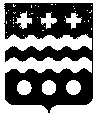 ДУМА МОЛОКОВСКОГО МУНИЦИПАЛЬНОГО ОКРУГА
ТВЕРСКОЙ ОБЛАСТИРЕШЕНИЕОб исполнении бюджета МолоковскогоМуниципального округа за 1 полугодие  2022 годаВ соответствии со ст.9 Бюджетного кодекса Российской Федерации, ст. 52 Федерального закона от 06.10.2003 г. №131-ФЗ «Об общих принципах организации местного самоуправления в Российской Федерации», п. 4 ст. 54 Устава Молоковского муниципального округа, по итогам рассмотрения информации об исполнении бюджета Молоковского муниципального округа за 1 полугодие 2022 года Дума Молоковского муниципального округа РЕШИЛА:1. Принять к сведению основные итоги исполнения бюджета Молоковского муниципального округа  за 1 полугодие  2022 года по доходам в сумме 70 829,6 тыс. руб., по расходам в сумме 76 708,1 тыс. руб., с превышением расходов над доходами в сумме 5 878,5 тыс. руб.2. Принять к сведению исполнение бюджета Молоковского муниципального округа за 1 полугодие 2022 года:по источникам финансирования дефицита бюджета согласно приложению 1 к настоящему решению;по поступлению доходов бюджета согласно приложению 2 к настоящему решению;по распределению бюджетных ассигнований бюджета муниципального округа по разделам и подразделам классификации расходов бюджета   согласно приложению 3 к настоящему решению;по распределению бюджетных ассигнований бюджета муниципального округа по разделам, подразделам, целевым статьям (муниципальным программам и непрограммным направлениям деятельности), группам (группам и подгруппам) видов расходов классификации расходов бюджета согласно приложению 4 к настоящему решению.                          3. Настоящее решение вступает в силу со дня подписания.Глава Молоковского муниципального округа                            А.П. Ефименко Председатель Думы Молоковского муниципального округа                                                                    Л.А.  Бойцова13.10.2022№ 117пгт Молоково                                    Приложение № 1
к Решению Думы Молоковского
 муниципального округа от 13.10.2022 г № 117 
«Об исполнении бюджета Молоковского
муниципального округа за 1 полугодие 2022 года»Приложение № 1
к Решению Думы Молоковского
 муниципального округа от 13.10.2022 г № 117 
«Об исполнении бюджета Молоковского
муниципального округа за 1 полугодие 2022 года»Приложение № 1
к Решению Думы Молоковского
 муниципального округа от 13.10.2022 г № 117 
«Об исполнении бюджета Молоковского
муниципального округа за 1 полугодие 2022 года»Приложение № 1
к Решению Думы Молоковского
 муниципального округа от 13.10.2022 г № 117 
«Об исполнении бюджета Молоковского
муниципального округа за 1 полугодие 2022 года»Источники финансирования дефицита местного бюджета Молоковского муниципального округа за 1 полугодие 2022 года по кодам классификации источников финансирования дефицита бюджетаИсточники финансирования дефицита местного бюджета Молоковского муниципального округа за 1 полугодие 2022 года по кодам классификации источников финансирования дефицита бюджетаИсточники финансирования дефицита местного бюджета Молоковского муниципального округа за 1 полугодие 2022 года по кодам классификации источников финансирования дефицита бюджетаИсточники финансирования дефицита местного бюджета Молоковского муниципального округа за 1 полугодие 2022 года по кодам классификации источников финансирования дефицита бюджетаЕдиница измерения: тыс. руб.Единица измерения: тыс. руб.Единица измерения: тыс. руб.Единица измерения: тыс. руб.Наименование показателяРазд.ПланФактНаименование показателяРазд.ПланФакт000 01 05 00 00 00 0000 000Изменение остатков средств на счетах по учёту средств бюджета 13 519,105 878,5000 01 05 00 00 00 0000 500Увеличение остатков   средств бюджетов -174 202,00-71 795,1000 01 05 02 00 00 0000 500Увеличение прочих остатков     средств бюджетов -174 202,00-71 795,1000 01 05 02 01 00 0000 510Увеличение прочих остатков денежных средств бюджетов-174 202,00-71 795,1000 01 05 02 01 14 0000 510Увеличение прочих остатков денежных средств бюджетов муниципальных районов-174 202,00-71 795,1000 01 05 00 00 00 0000 600Уменьшение остатков средств бюджетов187 721,1077 673,6000 01 05 01 00 00 0000 600Уменьшение остатков финансовых резервов бюджетов187 721,1077 673,6000 01 05 02 01 00 0000 610Уменьшение прочих остатков денежных средств бюджетов187 721,1077 673,6000 01 05 02 01 14 0000 610Уменьшение прочих остатков   денежных   средств   бюджетов   муниципальных районов187 721,1077 673,6ИТОГО источников внутреннего финансирования дефицитов бюджетов 13 519,105 878,5Приложение № 2
к Решению Думы Молоковского
 муниципального округа от 13.10.2022 г № 117 
«Об исполнении бюджета Молоковского
муниципального округа за 1 полугодие 2022 года»Приложение № 2
к Решению Думы Молоковского
 муниципального округа от 13.10.2022 г № 117 
«Об исполнении бюджета Молоковского
муниципального округа за 1 полугодие 2022 года»Приложение № 2
к Решению Думы Молоковского
 муниципального округа от 13.10.2022 г № 117 
«Об исполнении бюджета Молоковского
муниципального округа за 1 полугодие 2022 года»Приложение № 2
к Решению Думы Молоковского
 муниципального округа от 13.10.2022 г № 117 
«Об исполнении бюджета Молоковского
муниципального округа за 1 полугодие 2022 года»Приложение № 2
к Решению Думы Молоковского
 муниципального округа от 13.10.2022 г № 117 
«Об исполнении бюджета Молоковского
муниципального округа за 1 полугодие 2022 года»Приложение № 2
к Решению Думы Молоковского
 муниципального округа от 13.10.2022 г № 117 
«Об исполнении бюджета Молоковского
муниципального округа за 1 полугодие 2022 года»Приложение № 2
к Решению Думы Молоковского
 муниципального округа от 13.10.2022 г № 117 
«Об исполнении бюджета Молоковского
муниципального округа за 1 полугодие 2022 года»Поступление доходов в бюджет Молоковского муниципального округа за 1 полугодие 2022 годаПоступление доходов в бюджет Молоковского муниципального округа за 1 полугодие 2022 годаПоступление доходов в бюджет Молоковского муниципального округа за 1 полугодие 2022 годаПоступление доходов в бюджет Молоковского муниципального округа за 1 полугодие 2022 годаПоступление доходов в бюджет Молоковского муниципального округа за 1 полугодие 2022 годаПоступление доходов в бюджет Молоковского муниципального округа за 1 полугодие 2022 годаПоступление доходов в бюджет Молоковского муниципального округа за 1 полугодие 2022 годаЕдиница измерения: тыс. руб.Единица измерения: тыс. руб.Единица измерения: тыс. руб.Единица измерения: тыс. руб.Единица измерения: тыс. руб.Единица измерения: тыс. руб.Единица измерения: тыс. руб.Наименование показателяКодПлан на годУточненный план на годИсполнение с начала годаРасхождение с начала годаРасхождение с начала годаНаименование показателяКодПлан на годУточненный план на годИтогоСумма% исполненияНАЛОГОВЫЕ И НЕНАЛОГОВЫЕ ДОХОДЫ0001000000000000000054 757,554 757,521 054,933 702,638,45%НАЛОГИ НА ПРИБЫЛЬ, ДОХОДЫ0001010000000000000035 136,035 136,011 824,523 311,533,65%Налог на доходы физических лиц с доходов, источником которых является налоговый агент, за исключением доходов, в отношении которых исчисление и уплата налога осуществляются в соответствии со статьями 227, 2271 и 228 Налогового кодекса Российской Федерации0001010201001000011031 527,031 527,011 687,019 840,037,07%Налог на доходы физических лиц с доходов,источником которых является налоговый агент, за исключением доходов, в отношении которых исчисление и уплата налога осуществляется в соответствии со ст.227, 227.1 и 228 Налогового кодекса РФ1821010201001100011031 527,031 527,011 607,519 919,536,82%Налог на доходы физических лиц с доходов, источником которых является налоговый агент, за исключением доходов, в отношении которых исчисление и уплата налога осуществляются в соответствии со статьями 227,227.1 и 228 Налогового кодекса РФ1821010201001210011035,1-35,1Налог на доходы физических лиц с доходов,источником которых является налоговый агент, за исключением доходов, в отношении которых исчисление и уплата налога осуществляется в соответствии со ст.227, 227.1 и 228 Налогового кодекса РФ1821010201001300011044,4-44,4Налог на доходы физических лиц с доходов, полученных от осуществления деятельности физическими лицами, зарегистрированными в качестве индивидуальных предпринимателей, нотариусов, занимающихся частной практикой, адвокатов, учредивших адвокатские кабинеты, и других лиц, занимающихся частной практикой в соответствии со статьей 227 Налогового кодекса Российской Федерации00010102020010000110686,0686,099,9586,114,56%Налог на доходы физических лиц, полученных от осуществления  деятельности физ. лицами, зарегистрированными в качестве индивидуальных предпринимателей, нотариусов, занимающихся частной практикой, адвокатов, учредивших адвокатские кабинеты, и других лиц, занимающихся частной практикой, в соответствии со ст. 227 Налогового кодекса РФ18210102020011000110686,0686,099,9586,114,56%НДФЛ с доходов, полученных от осуществления деятельности физ. лицами, зарегистрированными в качестве индивидуальных предпринимателей, нотариусов, занимающихся частной практикой, адвокатов, учредивших адвокатские кабинеты и других лиц, занимающихся частной практикой в соответствии со статьёй 227 Налогового кодекса РФ182101020200121001100,00,0Налог на доходы физических лиц с доходов, полученных физическими лицами в соответствии со статьей 228 Налогового кодекса Российской Федерации000101020300100001102 923,02 923,037,62 885,41,29%Налог на доходы физических лиц с доходов, полученных физическими лицами,в соответствии со статьёй 228 Налогового кодекса РФ182101020300110001102 923,02 923,033,52 889,51,15%Налог на доходы физических лиц с доходов, полученных физическими лицами,в соответствии со статьёй 228 Налогового Кодекса РФ182101020300121001101,2-1,2Налог на доходы физических лиц с доходов, полученных физическими лицами в соответствии со статьёй 228 Налогового Кодекса РФ182101020300130001102,9-2,9НАЛОГИ НА ТОВАРЫ (РАБОТЫ, УСЛУГИ), РЕАЛИЗУЕМЫЕ НА ТЕРРИТОРИИ РОССИЙСКОЙ ФЕДЕРАЦИИ0001030000000000000010 405,910 405,95 635,54 770,454,16%Доходы от уплаты акцизов на дизельное топливо, подлежащие распределению между бюджетами субъектов Российской Федерации и местными бюджетами с учетом установленных дифференцированных нормативов отчислений в местные бюджеты (по нормативам, установленным Федеральным законом о федеральном бюджете в целях формирования дорожных фондов субъектов Российской Федерации)000103022310100001104 704,84 704,82 773,91 930,958,96%Доходы от уплаты акцизов на дизельное топливо, подлежащие распределению между бюджетами субъектов Российской Федерации и местными бюджетами с учетом установленных дифференцированных нормативов отчислений в местные бюджеты (по нормативам, установленным Федеральным законом о федеральном бюджете в целях формирования дорожных фондов субъектов Российской Федерации)100103022310100001104 704,84 704,82 773,91 930,958,96%Доходы от уплаты акцизов на моторные масла для дизельных и (или) карбюраторных (инжекторных) двигателей, подлежащие распределению между бюджетами субъектов Российской Федерации и местными бюджетами с учетом установленных дифференцированных нормативов отчислений в местные бюджеты (по нормативам, установленным Федеральным законом о федеральном бюджете в целях формирования дорожных фондов субъектов Российской Федерации)0001030224101000011026,026,016,39,762,81%Доходы от уплаты акцизов на моторные масла для дизельных и (или) карбюраторных (инжекторных) двигателей, подлежащие распределению между бюджетами субъектов Российской Федерации и местными бюджетами с учетом установленных дифференцированных нормативов отчислений в местные бюджеты (по нормативам, установленным Федеральным законом о федеральном бюджете в целях формирования дорожных фондов субъектов Российской Федерации)1001030224101000011026,026,016,39,762,81%Доходы от уплаты акцизов на автомобильный бензин, подлежащие распределению между бюджетами субъектов Российской Федерации и местными бюджетами с учетом установленных дифференцированных нормативов отчислений в местные бюджеты (по нормативам, установленным Федеральным законом о федеральном бюджете в целях формирования дорожных фондов субъектов Российской Федерации)000103022510100001106 265,06 265,03 195,43 069,651,00%Доходы от уплаты акцизов на автомобильный бензин, подлежащие распределению между бюджетами субъектов Российской Федерации и местными бюджетами с учетом установленных дифференцированных нормативов отчислений в местные бюджеты (по нормативам, установленным Федеральным законом о федеральном бюджете в целях формирования дорожных фондов субъектов Российской Федерации)100103022510100001106 265,06 265,03 195,43 069,651,00%Доходы от уплаты акцизов на прямогонный бензин, подлежащие распределению между бюджетами субъектов Российской Федерации и местными бюджетами с учетом установленных дифференцированных нормативов отчислений в местные бюджеты (по нормативам, установленным Федеральным законом о федеральном бюджете в целях формирования дорожных фондов субъектов Российской Федерации)00010302261010000110-589,9-589,9-350,1-239,859,35%Доходы от уплаты акцизов на прямогонный бензин, подлежащие распределению между бюджетами субъектов Российской Федерации и местными бюджетами с учетом установленных дифференцированных нормативов отчислений в местные бюджеты (по нормативам, установленным Федеральным законом о федеральном бюджете в целях формирования дорожных фондов субъектов Российской Федерации)10010302261010000110-589,9-589,9-350,1-239,859,35%НАЛОГИ НА СОВОКУПНЫЙ ДОХОД000105000000000000001 337,61 337,61 038,1299,577,61%Налог, взимаемый с налогоплательщиков, выбравших в качестве объекта налогообложения доходы00010501011010000110359,8359,8399,4-39,6111,01%Налог. взимаемый с налогоплательщиков. выбравших в качестве объекта налогообложения доходы18210501011010000110359,8359,8359,8Налог, взимаемый с налогоплательщиков, выбравших в качестве объекта налогообложения доходы18210501011011000110391,9-391,9Налог, взимаемый с налогоплательщиков, выбравших в качестве объекта налогообложения доходы182105010110121001107,0-7,0Налог, взимаемый с налогоплательщиков, выбравших в качестве объекта налогообложения доходы182105010110130001100,4-0,4Налог, взимаемый с налогоплательщиков, выбравших в качестве объекта налогообложения доходы, уменьшенные на величину расходов (в том числе минимальный налог, зачисляемый в бюджеты субъектов Российской Федерации)00010501021010000110344,8344,8404,1-59,3117,21%Налог, взимаемый с налогоплательщиков, выбравших в качестве объекта налогообложения доходы, уменьшенные на величину расходов (в том числе минимальный налог, зачисляемый в бюджеты субъектов Российской Федерации)18210501021010000110344,8344,8344,8Налог, взимаемый с налогоплательщиков, выбравших в качестве объекта налогообложения доходы, уменьшенные на величину расходов (в том числе минимальный налог, зачисляемый в бюджеты субъектов Российской Федерации)18210501021011000110403,3-403,3 Налог, взимаемый с налогоплательщиков, выбравших в качестве объекта налогообложения доходы, уменьшенные на величину расходов (в том числе минимальный налог, зачисляемый в бюджеты субъектов Российской Федерации)182105010210121001100,9-0,9Единый налог на вмененный доход для отдельных видов деятельности000105020100200001106,06,0-58,064,0-967,26%Единый налог на вмененный доход для отдельных видов деятельности182105020100210001106,06,0-61,567,5-1024,22%Единый налог на вмененный доход для отдельных видов деятельности182105020100221001102,1-2,1Единый налог на вмененный доход для отдельных видов деятельности182105020100230001101,4-1,4Единый сельскохозяйственный налог0001050301001000011068,068,0118,3-50,3174,00%Единый сельскохозяйственный налог1821050301001100011068,068,0118,3-50,3174,00%Налог. взимаемый в связи с применением патентной системы налогообложения. зачисляемый в бюджеты муниципальных округов00010504060020000110559,0559,0174,3384,731,18%Налог. взимаемый в связи с применением патентной системы налогообложения. зачисляемый в бюджеты муниципальных округов18210504060021000110559,0559,0174,3384,731,18%Налог. взимаемый в связи с применением патентной системы налогообложения. зачисляемый в бюджеты муниципальных округов182105040600221001100,00,0НАЛОГИ НА ИМУЩЕСТВО000106000000000000004 509,04 509,0634,53 874,514,07%Налог на имущество физических лиц. взимаемый по ставкам. применяемым к объектам налогообложения. расположенным в границах муниципальных округов00010601020140000110716,0716,017,9698,12,49%Налог на имущество физических лиц, взимаемый по ставкам, применяемым к объектам налогообложения, расположенным в границах муниципальных округов18210601020141000110716,0716,014,9701,12,08%Налог на имущество физических лиц, взимаемый по ставкам, применяемым к объектам налогообложения, расположенным в границах муниципальных округов182106010201421001102,9-2,9Земельный налог с организаций. обладающих земельным участком. расположенным в границах муниципальных округов000106060321400001101 779,01 779,0489,01 290,027,49%Земельный налог с организаций. обладающих земельным участком. расположенным в границах муниципальных округов182106060321410001101 779,01 779,0487,71 291,327,41%Земельный налог с организаций. обладающих земельным участком. расположенным в границах муниципальных округов182106060321421001101,4-1,4Земельный налог с физических лиц. обладающих земельным участком. расположенным в границах муниципальных округов000106060421400001102 014,02 014,0127,61 886,46,34%Земельный налог с физических лиц. обладающих земельным участком. расположенным в границах муниципальных округов182106060421410001102 014,02 014,0122,71 891,36,09%Земельный налог с физических лиц. обладающих земельным участком. расположенным в границах муниципальных округов182106060421421001104,9-4,9ГОСУДАРСТВЕННАЯ ПОШЛИНА00010800000000000000316,0316,0189,5126,559,97%Государственная пошлина по делам, рассматриваемым в судах общей юрисдикции, мировыми судьями (за исключением Верховного Суда Российской Федерации)00010803010010000110316,0316,0189,5126,559,97% Государственная пошлина по делам, рассматриваемым в судах общей юрисдикции, мировыми судьями (за исключением государственной пошлины по делам, рассматриваемым Верховным Судом РФ)18210803010011000110316,0316,0316,0Государственная пошлина по делам, рассматриваемым в судах общей юрисдикции, мировыми судьями (за исключением Верховного Суда Российской Федерации) (государственная пошлина, уплачиваемая при обращении в суды)18210803010011050110190,7-190,7Государственная пошлина по делам, рассматриваемым в судах общей юрисдикции, мировыми судьями (за исключением Верховного Суда Российской Федерации) (государственная пошлина, уплачиваемая на основании судебных актов по результатам рассмотрения дел по существу)182108030100110601100,3-0,3Государственная пошлина по делам, рассматриваемым в судах общей юрисдикции, мировыми судьями (за исключением государственной пошлины по делам, рассматриваемым Верховным Судом РФ)18210803010014000110-1,51,5ЗАДОЛЖЕННОСТЬ И ПЕРЕРАСЧЕТЫ ПО ОТМЕНЕННЫМ НАЛОГАМ, СБОРАМ И ИНЫМ ОБЯЗАТЕЛЬНЫМ ПЛАТЕЖАМ000109000000000000002,02,02,0Налог на имущество предприятий000109040100200001101,01,01,0Налог на имущество предприятий182109040100210001101,01,01,0Земельный налог (по обязательствам. возникшим до 1 января 2006 года). мобилизируемый на территориях муниципальных округов000109040521400001101,01,01,0Земельный налог (по обязательствам. возникшим до 1 января 2006 года). мобилизируемый на территориях муниципальных округов182109040521410001101,01,01,0ДОХОДЫ ОТ ИСПОЛЬЗОВАНИЯ ИМУЩЕСТВА, НАХОДЯЩЕГОСЯ В ГОСУДАРСТВЕННОЙ И МУНИЦИПАЛЬНОЙ СОБСТВЕННОСТИ000111000000000000001 428,81 428,8271,01 157,818,97%Доходы. получаемые в виде арендной платы за земельные участки. государственная собственность на которые не разграничена и которые расположены в гпраницах муниципальных округов. а ттакже средства от продажи права на заключение договоров аренды указанных земельных участков000111050121400001201 249,31 249,3213,01 036,317,05%Доходы, получаемые в виде арендной платы за земельные участки, государственная собственность на которые не разграничена и которые расположены в границах муниципальных округов, а также средства от продажи права на заключение договоров аренды указанных земельных участков559111050121400001201 249,31 249,3213,01 036,317,05%Доходы от сдачи в аренду имущества. составляющего казну муниципальных округов (за исключением земельных участков)0001110507414000012017,417,48,78,749,98%Доходы от сдачи в аренду имущества, составляющего казну муниципальных округов (за исключением земельных участков)5591110507414000012017,417,48,78,749,98%Доходы от перечисления части прибыли. остающейся после уплаты налогов и иных обязательных платежей муниципальных унитарных предприятий. созданных муниципальными округами0001110701414000012055,055,055,0Доходы от перечисления части прибыли, остающейся после уплаты налогов и иных обязательных платежей муниципальных унитарных предприятий, созданных муниципальными округами5591110701414000012055,055,055,0Прочие поступления от использования имущества. находящегося в собственности муниципальных округов (за исключением имущества муниципальных бюджетных и автономных учреждений. а также имущества муниципальных унитарных предприятий. в том числе казенных)00011109044140000120107,1107,149,357,846,03%Прочие поступления от использования имущества, находящегося в собственности муниципальных округов (за исключением имущества муниципальных бюджетных и автономных учреждений, а также имущества муниципальных унитарных предприятий, в том числе казенных)55211109044140000120107,1107,1107,1Прочие поступления от использования имущества, находящегося в собственности муниципальных округов (за исключением имущества муниципальных бюджетных и автономных учреждений, а также имущества муниципальных унитарных предприятий, в том числе казенных)5521110904414000012049,3-49,3ПЛАТЕЖИ ПРИ ПОЛЬЗОВАНИИ ПРИРОДНЫМИ РЕСУРСАМИ0001120000000000000016,716,712,24,573,09%Плата за выбросы загрязняющих веществ в атмосферный воздух стационарными объектами000112010100100001205,05,012,2-7,2244,08%Плата за выбросы загрязняющих веществ в атмосферный воздух стационарными объектами048112010100160001205,05,012,2-7,2244,08%Плата за сбросы загрязняющих веществ в водные объекты000112010300100001200,90,90,9Плата за сбросы загрязняющих веществ в водные объекты048112010300160001200,90,90,9Плата за размещение отходов производства0001120104101000012010,810,80,010,80,02%плата за размещение отходов производства0481120104101600012010,810,80,010,80,02%ДОХОДЫ ОТ ОКАЗАНИЯ ПЛАТНЫХ УСЛУГ И КОМПЕНСАЦИИ ЗАТРАТ ГОСУДАРСТВА000113000000000000001 488,81 488,81 240,7248,183,34%Доходы. поступающие в порядке возмещения расходов. понесённых в связи с эксплуатацией имущества муниципальных округов000113020641400001301 061,61 061,6390,7670,936,80%Доходы, поступающие в порядке возмещения расходов, понесённых в связи с эксплуатацией имущества муниципальных округов55111302064140000130125,2125,236,388,928,98%Доходы, поступающие в порядке возмещения расходов, понесённых в связи с эксплуатацией имущества муниципальных округов55211302064140000130936,4936,46,0930,40,64%Доходы, поступающие в порядке возмещения расходов, понесённых в связи с эксплуатацией имущества муниципальных округов55211302064140000130348,4-348,4Прочие доходы от компенсации затрат бюджетов муниципальных округов00011302994140000130427,2427,2850,1-422,9198,99%Прочие доходы от компенсации затрат бюджетов муниципальных округов5511130299414000013022,522,5679,1-656,63018,07%Прочие доходы от компенсации затрат бюджетов муниципальных округов55211302994140000130404,7404,7404,7Прочие доходы от компенсации затрат бюджетов муниципальных округов55211302994140000130171,0-171,0ДОХОДЫ ОТ ПРОДАЖИ МАТЕРИАЛЬНЫХ И НЕМАТЕРИАЛЬНЫХ АКТИВОВ00011400000000000000107,3-107,3Доходы от реализации иного имущества, находящегося в собственности муниципальных округов (за исключением имущества муниципальных бюджетных и автономных учреждений, а также имущества муниципальных унитарных предприятий, в т.ч. казённых), в части реализации основных средств по указанному имуществу0001140204314000041055,2-55,2Доходы от реализации иного имущества, находящегося в собственности муниципальных округов (за исключением имущества муниципальных бюджетных и автономных учреждений, а также имущества муниципальных унитарных предприятий, в т.ч. казённых), в части реализации основных средств по указанному имуществу5511140204314000041055,2-55,2Доходы от продажи земельных участков, государственная собственность на которые не разграничена и которые расположены в границах муниципальных округов0001140601214000043052,1-52,1Доходы от продажи земельных участков, государственная собственность на которые не разграничена и которые расположены в границах муниципальных округов5591140601214000043052,1-52,1ШТРАФЫ, САНКЦИИ, ВОЗМЕЩЕНИЕ УЩЕРБА00011600000000000000116,7116,7101,715,087,12%Административные штрафы, установленные Главой 5 Кодекса Российской Федерации об административных правонарушениях, за административные правонарушения, посягающие на права граждан, налагаемые мировыми судьями, комиссиями по делам несовершеннолетних и защите их прав0001160105301000014012,212,20,212,01,68%Административные штрафы, установленные Главой 5 Кодекса Российской Федерации об административных правонарушениях, за административные правонарушения, посягающие на права граждан, налагаемые мировыми судьями, комиссиями по делам несовершеннолетних и защите их прав075116010530100351404,74,70,24,54,36%Административные штрафы, установленные Главой 5 Кодекса Российской Федерации об административных правонарушениях, за административные правонарушения, посягающие на права граждан, налагаемые мировыми судьями, комиссиями по делам несовершеннолетних и защите их прав (штрафы за нарушение порядка рассмотрения обращения граждан)335116010530100591405,05,05,0Административные штрафы, установленные Главой 5 Кодекса Российской Федерации об административных правонарушениях, за административные правонарушения, посягающие на права граждан, налагаемые мировыми судьями, комиссиями по делам несовершеннолетних и защите их прав335116010530190001402,52,52,5Административные штрафы, установленные Главой 6 Кодекса Российской Федерации об административных правонарушениях, за административные правонарушения, посягающие на здоровье, санитарно-эпидемиологическое благополучие населения и общественную нравственность, налагаемые мировыми судьями, комиссиями по делам несовершеннолетних и защите их прав000116010630100001405,45,417,8-12,4328,70%Административные штрафы, установленные Главой 6 Кодекса Российской Федерации об административных правонарушениях, за административные правонарушения, посягающие на здоровье, санитарно-эпидемиологическое благополучие населения и общественную нравственность, налагаемые мировыми судьями, комиссиями по делам несовершеннолетних и защите их прав (штрафы за потребление наркотических средств или психотропных веществ без назначения врача либо новых потенциально опасных психоактивных веществ)075116010630100091400,30,30,3Административные штрафы, установленные Главой 6 Кодекса Российской Федерации об административных правонарушениях, за административные правонарушения, посягающие на здоровье, санитарно-эпидемиологическое благополучие населения и общественную нравственность, налагаемые мировыми судьями, комиссиями по делам несовершеннолетних и защите их прав (штрафы за вовлечение несовершеннолетнего в процесс потребления табака)075116010630100231400,50,50,5Административные штрафы, установленные Главой 6 Кодекса Российской Федерации об административных правонарушениях, за административные правонарушения, посягающие на здоровье, санитарно-эпидемиологическое благополучие населения и общественную нравственность, налагаемые мировыми судьями, комиссиями по делам несовершеннолетних и защите их прав075116010630101011402,52,52,5Административные штрафы, установленные Главой 6 Кодекса Российской Федерации об административных правонарушениях, за административные правонарушения, посягающие на здоровье, санитарно-эпидемиологическое благополучие населения и общественную нравственность, налагаемые мировыми судьями, комиссиями по делам несовершеннолетних и защите их прав (Штрафы за незаконный оборот наркотических средств, психотропных веществ или их аналогов и незаконные приобретение, хранение, перевозка растений, содержащих наркотические средства или психотропные вещества, либо их частей, содержащих наркотические средства или психотропные вещества )335116010630100081402,12,12,1Административные штрафы, установленные Главой 6 Кодекса Российской Федерации об административных правонарушениях, за административные правонарушения, посягающие на здоровье, санитарно-эпидемиологическое благополучие населения и общественную нравственность, налагаемые мировыми судьями, комиссиями по делам несовершеннолетних и защите их прав335116010630100091404,0-4,0Административные штрафы, установленные Главой 6 Кодекса Российской Федерации об административных правонарушениях, за административные правонарушения, посягающие на здоровье, санитарно-эпидемиологическое благополучие населения и общественную нравственность, налагаемые мировыми судьями, комиссиями по делам несовершеннолетних и защите их прав3351160106301010114013,8-13,8Административные штрафы, установленные Главой 7 Кодекса Российской Федерации об административных правонарушениях, за административные правонарушения в области охраны собственности, налагаемые мировыми судьями, комиссиями по делам несовершеннолетних и защите их прав000116010730100001405,15,10,25,02,94%Административные штрафы, установленные Главой 7 Кодекса Российской Федерации об административных правонарушениях, за административные правонарушения в области охраны собственности, налагаемые мировыми судьями, комиссиями по делам несовершеннолетних и защите их прав335116010730100171400,2-0,2Административные штрафы, установленные Главой 7 Кодекса Российской Федерации об административных правонарушениях, за административные правонарушения в области охраны собственности, налагаемые мировыми судьями, комиссиями по делам несовершеннолетних и защите их прав (Штрафы за самовольное подключение и использование электрической, тепловой энергии, нефти или газа)335116010730100191405,15,15,1Административные штрафы, установленные Главой 8 Кодекса Российской Федерации об административных правонарушениях, за административные правонарушения в области охраны окружающей среды и природопользования, налагаемые мировыми судьями, комиссиями по делам несовершеннолетних и защите их прав000116010830100001401,01,01,3-0,3125,00%Административные штрафы, установленные Главой 8 Кодекса Российской Федерации об административных правонарушениях, за административные правонарушения в области охраны окружающей среды и природопользования, налагаемые мировыми судьями, комиссиями по делам несовершеннолетних и защите их прав (Штрафы за нарушение правил охоты, правил, регламентирующих рыболовство и другие виды пользования объектами животного мира)335116010830100371401,01,01,3-0,3125,00%Административные штрафы, установленные Главой 8 Кодекса Российской Федерации об административных правонарушениях, за административные правонарушения в области охраны окружающей среды и природопользования, выявленные должностными лицами органов муниципального контроля000116010840100001406,3-6,3Административные штрафы, установленные Главой 8 Кодекса Российской Федерации об административных правонарушениях, за административные правонарушения в области охраны окружающей среды и природопользования, выявленные должностными лицами органов муниципального контроля559116010840100001406,3-6,3Административные штрафы, установленные Главой 11 Кодекса Российской Федерации об административных правонарушениях, за административные правонарушения на транспорте, налагаемые мировыми судьями, комиссиями по делам несовершеннолетних и защите их прав0001160111301000014025,125,11,523,65,98%Административные штрафы, установленные Главой 11 Кодекса Российской Федерации об административных правонарушениях, за административные правонарушения на транспорте, налагаемые мировыми судьями, комиссиями по делам несовершеннолетних и защите их прав335116011130100211401,5-1,5Административные штрафы, установленные Главой 11 Кодекса Российской Федерации об административных правонарушениях, за административные правонарушения на транспорте, налагаемые мировыми судьями, комиссиями по делам несовершеннолетних и защите их прав (иные штрафы)3351160111301900014025,125,125,1Административные штрафы, установленные Главой 13 Кодекса Российской Федерации об административных правонарушениях, за административные правонарушения в области связи и информации, налагаемые мировыми судьями, комиссиями по делам несовершеннолетних и защите их прав000116011330100001401,21,21,2Административные штрафы, установленные Главой 13 Кодекса Российской Федерации об административных правонарушениях, за административные правонарушения в области связи и информации, налагаемые мировыми судьями, комиссиями по делам несовершеннолетних и защите их прав (иные штрафы)335116011330190001401,21,21,2Административные штрафы, установленные Главой 14 Кодекса Российской Федерации об административных правонарушениях, за административные правонарушения в области предпринимательской деятельности и деятельности саморегулируемых организаций, налагаемые мировыми судьями, комиссиями по делам несовершеннолетних и защите их прав0001160114301000014025,6-25,6Административные штрафы, установленные Главой 14 Кодекса Российской Федерации об административных правонарушениях, за административные правонарушения в области предпринимательской деятельности и деятельности саморегулируемых организаций, налагаемые мировыми судьями, комиссиями по делам несовершеннолетних и защите их прав (Штрафы за нарушение правил продажи этилового спирта, алкогольной и спиртосодержащей продукции)3351160114301001614025,6-25,6Административные штрафы, установленные Главой 15 Кодекса Российской Федерации об административных правонарушениях, за административные правонарушения в области финансов, налогов и сборов, страхования, рынка ценных бумаг (за исключением штрафов, указанных в пункте 6 статьи 46 Бюджетного кодекса Российской Федерации), налагаемые мировыми судьями, комиссиями по делам несовершеннолетних и защите их прав000116011530100001400,30,30,20,166,67%Административные штрафы, установленные Главой 15 Кодекса Российской Федерации об административных правонарушениях, за административные правонарушения в области финансов, налогов и сборов, страхования, рынка ценных бумаг (за исключением штрафов, указанных в пункте 6 статьи 46 Бюджетного кодекса Российской Федерации), налагаемые мировыми судьями, комиссиями по делам несовершеннолетних и защите их прав (штрафы за непредставление (несообщение) сведений. необходимых для осуществления налогового контроля)335116011530100061400,30,30,20,166,67%Административные штрафы, установленные Главой 17 Кодекса Российской Федерации об административных правонарушениях, за административные правонарушения, посягающие на институты государственной власти, налагаемые мировыми судьями, комиссиями по делам несовершеннолетних и защите их прав000116011730100001402,02,02,0Административные штрафы, установленные Главой 17 Кодекса Российской Федерации об административных правонарушениях, за административные правонарушения, посягающие на институты государственной власти, налагаемые мировыми судьями, комиссиями по делам несовершеннолетних и защите их прав (Штрафы за невыполнение законных требований прокурора. следователя. дознавателя или должностного лица. осуществляющего производство по делу об административном правонарушении)335116011730100071402,02,02,0Административные штрафы, установленные Главой 19 Кодекса Российской Федерации об административных правонарушениях, за административные правонарушения против порядка управления, налагаемые мировыми судьями, комиссиями по делам несовершеннолетних и защите их прав000116011930100001402,12,11,11,150,00%Административные штрафы, установленные Главой 19 Кодекса Российской Федерации об административных правонарушениях, за административные правонарушения против порядка управления, налагаемые мировыми судьями, комиссиями по делам несовершеннолетних и защите их прав (Штрафы за невыполнение в срок законного предписания (постановления, представления, решения) органа (должностного лица), осуществляющего государственный надзор (контроль), организации, уполномоченной в соответствии с федеральными законами на осуществление государственного надзора (должностного лица), органа (должностного лица), осуществляющего муниципальный контроль)335116011930100051401,51,51,5Административные штрафы, установленные Главой 19 Кодекса Российской Федерации об административных правонарушениях, за административные правонарушения против порядка управления, налагаемые мировыми судьями, комиссиями по делам несовершеннолетних и защите их прав335116011930100071400,1-0,1Административные штрафы, установленные Главой 19 Кодекса Российской Федерации об административных правонарушениях, за административные правонарушения против порядка управления, налагаемые мировыми судьями, комиссиями по делам несовершеннолетних и защите их прав (Штрафы за заведомо ложный вызов специализированных служб)335116011930100131400,60,61,0-0,4166,67%Административные штрафы, установленные Главой 20 Кодекса Российской Федерации об административных правонарушениях, за административные правонарушения, посягающие на общественный порядок и общественную безопасность, налагаемые мировыми судьями, комиссиями по делам несовершеннолетних и защите их прав0001160120301000014055,355,319,635,835,35%Административные штрафы, установленные Главой 20 Кодекса Российской Федерации об административных правонарушениях, за административные правонарушения, посягающие на общественный порядок и общественную безопасность, налагаемые мировыми судьями, комиссиями по делам несовершеннолетних и защите их прав (штрафы за появление в общественных местах в состоянии опьянения)075116012030100211400,30,30,3Административные штрафы, установленные Главой 20 Кодекса Российской Федерации об административных правонарушениях, за административные правонарушения, посягающие на общественный порядок и общественную безопасность, налагаемые мировыми судьями, комиссиями по делам несовершеннолетних и защите их прав (иные штрафы)075116012030190001400,50,50,8-0,3150,00%Административные штрафы, установленные Главой 20 Кодекса Российской Федерации об административных правонарушениях, за административные правонарушения, посягающие на общественный порядок и общественную безопасность. налагаемые мировыми судьями, комиссиями по делам несовершеннолетних и защите их прав (штрафы за невыполнение требований норм и правил по предупреждению и ликвидации чрезвычайных ситуаций)335116012030100061405,05,05,0Административные штрафы, установленные Главой 20 Кодекса Российской Федерации об административных правонарушениях, за административные правонарушения, посягающие на общественный порядок и общественную безопасность, налагаемые мировыми судьями, комиссиями (штрафы за невыполнение требований и мероприятий в области гражданской обороны)3351160120301000714030,030,030,0Административные штрафы, установленные Главой 20 Кодекса Российской Федерации об административных правонарушениях, за административные правонарушения, посягающие на общественный порядок и общественную безопасность, налагаемые мировыми судьями, комиссиями по делам несовершеннолетних и защите их прав335116012030100081400,5-0,5Административные штрафы, установленные Главой 20 Кодекса Российской Федерации об административных правонарушениях, за административные правонарушения, посягающие на общественный порядок и общественную безопасность, налагаемые мировыми судьями, комиссиями по делам несовершеннолетних и защите их прав (штрафы за появление в общественных местах в состоянии опьянения)335116012030100211401,51,51,5Административные штрафы, установленные Главой 20 Кодекса Российской Федерации об административных правонарушениях, за административные правонарушения, посягающие на общественный порядок и общественную безопасность, налагаемые мировыми судьями, комиссиями по делам несовершеннолетних и защите их прав3351160120301900014018,018,018,3-0,3101,67%Штрафы, неустойки, пени, уплаченные в случае просрочки исполнения поставщиком (подрядчиком, исполнителем) обязательств, предусмотренных муниципальным контрактом, заключенным муниципальным органом, казенным учреждением муниципального округа0001160701014000014027,1-27,1Штрафы, неустойки, пени, уплаченные в случае просрочки исполнения поставщиком (подрядчиком, исполнителем) обязательств, предусмотренных муниципальным контрактом, заключенным муниципальным органом, казенным учреждением муниципального округа5511160701014000014027,1-27,1Доходы от денежных взысканий (штрафов), поступающие в счет погашения задолженности, образовавшейся до 1 января 2020 года, подлежащие зачислению в бюджет муниципального образования по нормативам, действующим до 1 января 2020 года000116101230100001400,20,20,2Доходы от денежных взысканий (штрафов), поступающие в счет погашения задолженности, образовавшейся до 1 января 2020 года, подлежащие зачислению в бюджет муниципального образования по нормативам, действовавшим в 2019 году551116101230100001400,20,20,2Доходы от денежных взысканий (штрафов), поступающие в счет погашения задолженности, образовавшейся до 1 января 2020 года, подлежащие зачислению в федеральный бюджет и бюджет муниципального образования по нормативам, действующим до 1 января 2020 года000116101290100001401,01,01,0Доходы от денежных взысканий (штрафов), поступающие в счет погашения задолженности, образовавшейся до 1 января 2020 года, подлежащие зачислению в федеральный бюджет и бюджет муниципального образования по нормативам, действующим до 1 января 2020 года182116101290100001401,01,01,0Платежи по искам о возмещении вреда, причиненного окружающей среде, а также платежи, уплачиваемые при добровольном возмещении вреда, причиненного окружающей среде (за исключением вреда, причиненного окружающей среде на особо охраняемых природных территориях), подлежащие зачислению в бюджет муниципального образования000116110500100001405,85,81,04,817,24%Платежи по искам о возмещении вреда, причинённого окружающей среде, также платежи, уплачиваемые при добровольном возмещении вреда, причинённого окружающей среде (за исключением вреда, причинённого окружающей среде на особо охраняемых природных территориях), подлежащие зачислению в бюджет муниципального образования328116110500100001405,85,81,04,817,24%ПРОЧИЕ НЕНАЛОГОВЫЕ ДОХОДЫ00011700000000000000-0,10,1Невыясненные поступления, зачисляемые в бюджеты муниципальных округов00011701040140000180-0,10,1Невыясненные поступления, зачисляемые в бюджеты муниципальных округов55111701040140000180-11,411,4Невыясненные поступления, зачисляемые в бюджеты муниципальных округов5511170104014000018011,3-11,3Невыясненные поступления, зачисляемые в бюджеты муниципальных округов55211701040140000180-6,06,0Невыясненные поступления, зачисляемые в бюджеты муниципальных округов552117010401400001806,0-6,0Невыясненные поступления, зачисляемые в бюджеты муниципальных округов55511701040140000180-32,032,0Невыясненные поступления, зачисляемые в бюджеты муниципальных округов5551170104014000018032,0-32,0БЕЗВОЗМЕЗДНЫЕ ПОСТУПЛЕНИЯ00020000000000000000106 562,2119 444,549 774,669 669,841,67%БЕЗВОЗМЕЗДНЫЕ ПОСТУПЛЕНИЯ ОТ ДРУГИХ БЮДЖЕТОВ БЮДЖЕТНОЙ СИСТЕМЫ РОССИЙСКОЙ ФЕДЕРАЦИИ00020200000000000000106 562,2119 444,550 294,369 150,242,11%Дотации бюджетам муниципальных округов на выравнивание бюджетной обеспеченности из бюджета субьекта Российской Федерации0002021500114000015034 203,034 203,017 101,517 101,550,00%Дотации бюджетам муниципальных округов на выравнивание бюджетной обеспеченности из бюджета субьекта Российской Федерации5552021500114000015034 203,034 203,017 101,517 101,550,00%Дотации бюджетам муниципальных округов на поддержку мер по обеспечению сбалансированности бюджетов000202150021400001505 645,75 645,72 822,92 822,950,00%Дотации бюджетам муниципальных округов на поддержку мер по обеспечению сбалансированности бюджетов555202150021400001505 645,75 645,72 822,92 822,950,00%Субсидии бюджетам муниципальных округов на осуществление дорожной деятельности в отношении автомобильных дорог общего пользования, а также капитального ремонта и ремонта дворовых территорий многоквартирных домов, проездов к дворовым территориям многоквартирных домов населённых пунктов000202202161400001505 859,513 446,413 446,4Субсидии бюджетам муниципальных округов на осуществление дорожной деятельности в отношении автомобильных дорог общего пользования, а также капитального ремонта и ремонта дворовых территорий многоквартирных домов, проездов к дворовым территориям многоквартирных домов населённых пунктов (Субсидии бюджетам муниципальных округов на ремонт дворовых территорий многоквартирных домов, проездов к дворовым территориям многоквартирных домов населённых пунктов)55120220216142125150678,41 529,21 529,2Субсидии бюджетам муниципальных округов на осуществление дорожной деятельности в отношении автомобильных дорог общего пользования, а также капитального ремонта и ремонта дворовых территорий многоквартирных домов, проездов к дворовым территориям многоквартирных домов населённых пунктов (Субсидии бюджетам на капитальный ремонт и ремонт улично-дорожной сети муниципальных образований Тверской области)551202202161422241504 845,611 026,711 026,7Субсидии бюджетам муниципальных округов на осуществление дорожной деятельности в отношении автомобильных дорог общего пользования, а также капитального ремонта и ремонта дворовых территорий многоквартирных домов, проездов к дворовым территориям многоквартирных домов населённых пунктов (Субсидии бюджетам муниципальных округов на проведение мероприятий в целях обеспечения безопасности дорожного движения на автомобильных дорогах общего пользования местного значения)55120220216142227150335,5890,5890,5Субсидии бюджетам муниципальных округов на создание в общеобразовательных организациях, расположенных в сельской местности, условий для занятий физической культурой и спортом000202250971400001503 438,63 438,6Субсидии бюджетам муниципальных округов на создание в общеобразовательных организациях, расположенных в сельской местности, условий для занятий физической культурой и спортом558202250971400001503 438,63 438,6Субсидии бюджетам муниципальных округов на организацию бесплатного горячего питания обучающихся, получающих начальное общее образование в государственных и муниципальных образовательных организациях000202253041400001501 186,01 186,0513,4672,643,29%Субсидии бюджетам муниципальных округов на организацию бесплатного горячего питания обучающихся, получающих начальное общее образование в государственных и муниципальных образовательных организациях558202253041400001501 186,01 186,01 186,0Субсидии бюджетам муниципальных округов на организацию бесплатного горячего питания обучающихся, получающих начальное общее образование в государственных и муниципальных образовательных организациях55820225304140000150513,4-513,4Субсидии бюджетам муниципальных округов на реализацию мероприятий по обеспечению жильем молодых семей00020225497140000150302,0302,0100,00%Субсидии бюджетам муниципальных округов на реализацию мероприятий по обеспечению жильем молодых семей55120225497140000150302,0302,0Субсидии бюджетам муниципальных округов на реализацию мероприятий по обеспечению жильем молодых семей55120225497140000150302,0-302,0Субсидия бюджетам муниципальных округов на поддержку отрасли культуры00020225519140000150135,0135,0Субсидия бюджетам муниципальных округов на поддержку отрасли культуры55720225519140000150135,0135,0Субсидии бюджетам муниципальных округов на реализацию программ формирования современной городской среды000202255551400001502 454,72 454,72 454,7Субсидии бюджетам муниципальных округов на реализацию программ формирования современной городской среды552202255551400001502 454,72 454,72 454,7Прочие субсидии бюджетам муниципальных округов000202299991400001509 903,611 363,65 842,35 521,351,41%Прочие субсидии бюджетам муниципальных округов (Субсидии бюджетам муниципальных округов на поддержку редакций районных и городских газет)551202299991420491501 380,91 380,9690,5690,550,00%Прочие субсидии бюджетам муниципальных округов (Субсидии бюджетам на реализацию программ по поддержке местных инициатив)552202299991490011501 460,01 460,0Прочие субсидии бюджетам муниципальных округов (Субсидии бюджетам на повышение заработной платы педагогическим работникам муниципальных организаций дополнительного образования)55720229999142207150253,9253,9190,463,575,00%Прочие субсидии бюджетам муниципальных округов (Субсидии бюджетам на повышение заработной платы работникам муниципальных учреждений культуры Тверской области)557202299991422081506 590,36 590,33 954,22 636,160,00%Прочие субсидии бюджетам муниципальных округов (Прочие субсидии на организацию отдыха детей в каникулярное время)55820229999142071150171,1171,1171,1100,00%Прочие субсидии бюджетам муниципальных округов (Субсидии бюджетам муниципальных образований на создание условий для предоставления транспортных услуг населению и организации транспортного обслуживания населения в границах муниципального образования в части обеспечения подвоза учащихся, проживающих в сельской местности, к месту обучения и обратно)558202299991420931501 459,21 459,2788,0671,254,00%Прочие субсидии бюджетам муниципальных округов (Субсидии бюджетам на организацию участия детей и подростков в социально значимых региональных проектах)5582022999914220315048,248,248,2100,00%Субвенции бюджетам муниципальных округов на компенсацию части платы, взимаемой с родителей (законных представителей) за присмотр и уход за детьми, посещающими образовательные организации, реализующие образовательные программы дошкольного образования00020230029140000150216,0216,042,6173,419,72%Субвенции бюджетам муниципальных округов на компенсацию части платы, взимаемой с родителей (законных представителей) за присмотр и уход за детьми, посещающими образовательные организации, реализующие образовательные программы дошкольного образования55820230029140000150216,0Субвенции бюджетам муниципальных округов на компенсацию части платы, взимаемой с родителей (законных представителей) за присмотр и уход за детьми, посещающими образовательные организации, реализующие образовательные программы дошкольного образования55820230029142083150216,042,6173,419,72%Субвенции бюджетам муниципальных округов на осуществление первичного воинского учета органами местного самоуправления поселений, муниципальных и городских округов00020235118140000150247,2247,2108,2139,043,76%Субвенции бюджетам муниципальных округов на осуществление первичного воинского учета органами местного самоуправления поселений, муниципальных и городских округов55120235118140000150247,2247,2Субвенции бюджетам муниципальных округов на осуществление первичного воинского учета органами местного самоуправления поселений, муниципальных и городских округов55120235118140000150108,2-108,2Субвенции бюджетам муниципальных округов на осуществление первичного воинского учета органами местного самоуправления поселений, муниципальных и городских округов55120235118141020150247,2Субвенции бюджетам муниципальных округов на осуществление полномочий по составлению (изменению) списков кандидатов в присяжные заседатели федеральных судов общей юрисдикции в Российской Федерации0002023512014000015037,837,837,8100,00%Субвенции бюджетам муниципальных округов на осуществление полномочий по составлению (изменению) списков кандидатов в присяжные заседатели федеральных судов общей юрисдикции в Российской Федерации5512023512014000015037,837,837,8Субвенции бюджетам муниципальных округов на осуществление полномочий по составлению (изменению) списков кандидатов в присяжные заседатели федеральных судов общей юрисдикции в Российской Федерации5512023512014000015037,8-37,8Субвенции бюджетам муниципальных округов на ежемесячное денежное вознаграждение за классное руководство педагогическим работникам государственных и муниципальных общеобразовательных организаций000202353031400001502 578,02 578,01 521,01 057,059,00%Субвенции бюджетам муниципальных округов на ежемесячное денежное вознаграждение за классное руководство педагогическим работникам государственных и муниципальных общеобразовательных организаций558202353031400001502 578,02 578,02 578,0Субвенции бюджетам муниципальных округов на ежемесячное денежное вознаграждение за классное руководство педагогическим работникам государственных и муниципальных общеобразовательных организаций558202353031400001501 521,0-1 521,0Субвенции бюджетам муниципальных округов на государственную регистрацию актов гражданского состояния00020235930140000150163,0163,051,5111,531,57%Субвенции бюджетам муниципальных округов на государственную регистрацию актов гражданского состояния (Субвенции бюджетам муниципальных округов на государственную регистрацию актов гражданского состояния)55120235930141018150163,0163,0163,0Субвенции бюджетам муниципальных округов на государственную регистрацию актов гражданского состояния (Субвенции бюджетам муниципальных округов на государственную регистрацию актов гражданского состояния)5512023593014101815051,5-51,5Прочие субвенции бюджетам муниципальных округов0002023999914000015044 067,744 027,521 701,122 326,349,29%Прочие субвенции бюджетам муниципальных округов (Субвенции бюджетам на реализацию государственных полномочий по созданию, исполнению полномочий и обеспечению деятельности комиссий по делам несовершеннолетних и защите их прав)55120239999142015150317,0317,0158,5158,550,00%Прочие субвенции бюджетам муниципальных округов (Субвенции бюджетам на осуществление органами местного самоуправления отдельных государственных полномочий Тверской области в сфере осуществления дорожной деятельности)551202399991420701506 375,86 375,81 480,74 895,123,22%Прочие субвенции бюджетам муниципальных округов (Прочие субвенции бюджетам муниципальных округов на осуществление государственных полномочий по созданию административных комиссий и определению перечня должностных лиц, уполномоченных составлять протоколы об административных правонарушениях)5512023999914211415072,872,836,436,450,00%Прочие субвенции бюджетам муниципальных округов (Субвенции бюджетам муниципальных округов на осуществление отдельных государственных полномочий по выплате компенсации расходов по оплате жилых помещений, отопления и освещения педагогическим работникам, проживающим и работающим в сельской местности, рабочих посёлках (посёлках городского типа))551202399991421741501 206,01 206,0541,5664,544,90%Прочие субвенции бюджетам муниципальных округов (Субвенции бюджетам муниципальных округов на осуществление государственных полномочий по обеспечению благоустроенными жилыми помещениями специализированного жилищного фонда детей - сирот, детей, оставшихся без попечения родителей, лиц из их числа по договорам найма специализированных жилых помещений за счёт средств областного бюджета Тверской области)551202399991422171501 276,81 276,81 276,8Прочие субвенции бюджетам муниципальных округов (Субвенции бюджетам на обеспечение государственных гарантий прав на получение общедоступного и бесплатного дошкольного, начального общего, основного общего, среднего общего образования в муниципальных общеобразовательных организациях, обеспечение дополнительного образования детей в муниципальных общеобразовательных организациях Тверской области)5582023999914201615029 127,829 087,616 429,112 658,556,48%Прочие субвенции бюджетам муниципальных округов (Субвенции бюджетам на обеспечение государственных гарантий прав на получение общедоступного и бесплатного дошкольного образования в муниципальных дошкольных образовательных организациях Тверской области)558202399991421531505 691,55 691,53 055,02 636,553,68%Прочие межбюджетные трансферты, передаваемые бюджетам муниципальных округов00020249999140000150250,0-250,0Прочие межбюджетные трансферты, передаваемые бюджетам муниципальных округов (Прочие межбюджетные трансферты, средства на реализацию мероприятий по обращениям, поступающим к депутатам Законодательного собрания)55720249999142164150120,0-120,0Прочие межбюджетные трансферты, передаваемые бюджетам муниципальных округов (Прочие межбюджетные трансферты, средства на реализацию мероприятий по обращениям, поступающим к депутатам Законодательного собрания)55820249999142164150130,0-130,0ВОЗВРАТ ОСТАТКОВ СУБСИДИЙ, СУБВЕНЦИЙ И ИНЫХ МЕЖБЮДЖЕТНЫХ ТРАНСФЕРТОВ, ИМЕЮЩИХ ЦЕЛЕВОЕ НАЗНАЧЕНИЕ, ПРОШЛЫХ ЛЕТ00021900000000000000-519,7519,7Возврат прочих остатков субсидий, субвенций и иных межбюджетных трансфертов, имеющих целевое назначение, прошлых лет из бюджетов муниципальных округов00021960010140000150-519,7519,7 Возврат прочих остатков субсидий, субвенций и иных межбюджетных трансфертов, имеющих целевое назначение, прошлых лет из бюджетов муниципальных округов55121960010140000150-0,60,6Возврат прочих остатков субсидий, субвенций и иных межбюджетных трансфертов, имеющих целевое назначение, прошлых лет из бюджетов муниципальных округов55821960010140000150-519,1519,1ИТОГО ДОХОДОВИТОГО ДОХОДОВ161 319,7174 202,070 829,6103 372,440,66%Приложение № 3
к Решению Думы Молоковского
 муниципального округа от 13.10.2022 г № 117 
«Об исполнении бюджета Молоковского
муниципального округа за 1 полугодие 2022 года»Приложение № 3
к Решению Думы Молоковского
 муниципального округа от 13.10.2022 г № 117 
«Об исполнении бюджета Молоковского
муниципального округа за 1 полугодие 2022 года»Приложение № 3
к Решению Думы Молоковского
 муниципального округа от 13.10.2022 г № 117 
«Об исполнении бюджета Молоковского
муниципального округа за 1 полугодие 2022 года»Приложение № 3
к Решению Думы Молоковского
 муниципального округа от 13.10.2022 г № 117 
«Об исполнении бюджета Молоковского
муниципального округа за 1 полугодие 2022 года»Приложение № 3
к Решению Думы Молоковского
 муниципального округа от 13.10.2022 г № 117 
«Об исполнении бюджета Молоковского
муниципального округа за 1 полугодие 2022 года»Приложение № 3
к Решению Думы Молоковского
 муниципального округа от 13.10.2022 г № 117 
«Об исполнении бюджета Молоковского
муниципального округа за 1 полугодие 2022 года»Приложение № 3
к Решению Думы Молоковского
 муниципального округа от 13.10.2022 г № 117 
«Об исполнении бюджета Молоковского
муниципального округа за 1 полугодие 2022 года»Распределение бюджетных ассигнований по разделам и подразделам классификации расходов бюджета за 1 полугодие 2022 годаРаспределение бюджетных ассигнований по разделам и подразделам классификации расходов бюджета за 1 полугодие 2022 годаРаспределение бюджетных ассигнований по разделам и подразделам классификации расходов бюджета за 1 полугодие 2022 годаРаспределение бюджетных ассигнований по разделам и подразделам классификации расходов бюджета за 1 полугодие 2022 годаРаспределение бюджетных ассигнований по разделам и подразделам классификации расходов бюджета за 1 полугодие 2022 годаРаспределение бюджетных ассигнований по разделам и подразделам классификации расходов бюджета за 1 полугодие 2022 годаРаспределение бюджетных ассигнований по разделам и подразделам классификации расходов бюджета за 1 полугодие 2022 годаЕдиница измерения: тыс. руб.Единица измерения: тыс. руб.Единица измерения: тыс. руб.Единица измерения: тыс. руб.Единица измерения: тыс. руб.Единица измерения: тыс. руб.Единица измерения: тыс. руб.Наименование показателяРазд.Первоначальная роспись/планУточненная роспись/планКасс. расходОстаток росписи/планаИсполнение росписи/планаНаименование показателяРазд.Первоначальная роспись/планУточненная роспись/планКасс. расходОстаток росписи/планаИсполнение росписи/планаОБЩЕГОСУДАРСТВЕННЫЕ ВОПРОСЫ010029 747,830 289,812 090,418 199,439,92%Функционирование высшего должностного лица субъекта Российской Федерации и муниципального образования01021 167,01 167,0560,5606,548,03%Функционирование Правительства Российской Федерации, высших исполнительных органов государственной власти субъектов Российской Федерации, местных администраций010423 401,224 018,29 792,014 226,240,77%Судебная система010537,837,837,80,0100,00%Обеспечение деятельности финансовых, налоговых и таможенных органов и органов финансового (финансово-бюджетного) надзора01064 534,24 534,21 606,42 927,835,43%Резервные фонды011130,030,00,030,00,00%Другие общегосударственные вопросы0113577,6502,693,8408,818,66%НАЦИОНАЛЬНАЯ ОБОРОНА0200247,2247,2108,2139,043,76%Мобилизационная и вневойсковая подготовка0203247,2247,2108,2139,043,76%НАЦИОНАЛЬНАЯ БЕЗОПАСНОСТЬ И ПРАВООХРАНИТЕЛЬНАЯ ДЕЯТЕЛЬНОСТЬ03002 039,62 039,6746,91 292,736,62%Органы юстиции0304163,0163,051,5111,531,57%Защита населения и территории от чрезвычайных ситуаций природного и техногенного характера, пожарная безопасность03101 876,61 876,6695,41 181,237,06%НАЦИОНАЛЬНАЯ ЭКОНОМИКА040023 033,134 100,55 987,128 113,417,56%Общеэкономические вопросы040148,90,00,00,00,00%Дорожное хозяйство (дорожные фонды)040922 641,233 647,55 932,127 715,417,63%Другие вопросы в области национальной экономики0412343,0453,055,0398,012,14%ЖИЛИЩНО-КОММУНАЛЬНОЕ ХОЗЯЙСТВО05007 551,014 830,32 009,412 820,913,55%Жилищное хозяйство0501961,71 033,7218,9814,821,18%Коммунальное хозяйство05022 758,18 509,41 268,77 240,714,91%Благоустройство05033 831,25 287,2521,84 765,49,87%ОБРАЗОВАНИЕ070074 859,183 042,542 665,940 376,651,38%Дошкольное образование070114 521,514 521,57 899,56 622,054,40%Общее образование070250 055,658 323,729 853,628 470,151,19%Дополнительное образование детей07034 711,94 727,62 503,92 223,752,96%Молодежная политика0707516,7406,3321,185,279,04%Другие вопросы в области образования07095 053,45 063,42 087,72 975,741,23%КУЛЬТУРА, КИНЕМАТОГРАФИЯ080018 663,119 319,210 977,68 341,656,82%Культура080116 057,316 706,49 868,26 838,259,07%Другие вопросы в области культуры, кинематографии08042 605,82 612,81 109,41 503,442,46%СОЦИАЛЬНАЯ ПОЛИТИКА10003 297,92 185,11 005,01 180,145,99%Пенсионное обеспечение100131,931,90,031,90,00%Социальное обеспечение населения10031 689,71 559,7584,9974,837,50%Охрана семьи и детства10041 568,3593,5420,1173,470,78%Другие вопросы в области социальной политики10068,00,00,00,00,00%ФИЗИЧЕСКАЯ КУЛЬТУРА И СПОРТ1100200,0200,0127,372,763,63%Массовый спорт1102200,0200,0127,372,763,63%СРЕДСТВА МАССОВОЙ ИНФОРМАЦИИ12001 680,92 034,9990,51 044,548,67%Другие вопросы в области средств массовой информации12041 680,92 034,9990,51 044,548,67%ВСЕГО РАСХОДОВ:ВСЕГО РАСХОДОВ:161 319,7188 289,176 708,1111 581,040,74%Приложение № 4                                                                                                                                                                                                       к Решению Думы Молоковского
 муниципального округа от 13.10.2022 г № 117 
«Об исполнении бюджета Молоковского
муниципального округа за 1 полугодие 2022 года»Приложение № 4                                                                                                                                                                                                       к Решению Думы Молоковского
 муниципального округа от 13.10.2022 г № 117 
«Об исполнении бюджета Молоковского
муниципального округа за 1 полугодие 2022 года»Приложение № 4                                                                                                                                                                                                       к Решению Думы Молоковского
 муниципального округа от 13.10.2022 г № 117 
«Об исполнении бюджета Молоковского
муниципального округа за 1 полугодие 2022 года»Приложение № 4                                                                                                                                                                                                       к Решению Думы Молоковского
 муниципального округа от 13.10.2022 г № 117 
«Об исполнении бюджета Молоковского
муниципального округа за 1 полугодие 2022 года»Приложение № 4                                                                                                                                                                                                       к Решению Думы Молоковского
 муниципального округа от 13.10.2022 г № 117 
«Об исполнении бюджета Молоковского
муниципального округа за 1 полугодие 2022 года»Приложение № 4                                                                                                                                                                                                       к Решению Думы Молоковского
 муниципального округа от 13.10.2022 г № 117 
«Об исполнении бюджета Молоковского
муниципального округа за 1 полугодие 2022 года»Исполнение местного  бюджета 
по разделам, подразделам, целевым статьям (муниципальным программам и непрограммным направлениям деятельности), группам (группам и подгруппам) видов расходов классификации расходов бюджетов                                      Исполнение местного  бюджета 
по разделам, подразделам, целевым статьям (муниципальным программам и непрограммным направлениям деятельности), группам (группам и подгруппам) видов расходов классификации расходов бюджетов                                      Исполнение местного  бюджета 
по разделам, подразделам, целевым статьям (муниципальным программам и непрограммным направлениям деятельности), группам (группам и подгруппам) видов расходов классификации расходов бюджетов                                      Исполнение местного  бюджета 
по разделам, подразделам, целевым статьям (муниципальным программам и непрограммным направлениям деятельности), группам (группам и подгруппам) видов расходов классификации расходов бюджетов                                      Исполнение местного  бюджета 
по разделам, подразделам, целевым статьям (муниципальным программам и непрограммным направлениям деятельности), группам (группам и подгруппам) видов расходов классификации расходов бюджетов                                      Исполнение местного  бюджета 
по разделам, подразделам, целевым статьям (муниципальным программам и непрограммным направлениям деятельности), группам (группам и подгруппам) видов расходов классификации расходов бюджетов                                      за 1 полугодие 2022 года за 1 полугодие 2022 года за 1 полугодие 2022 года за 1 полугодие 2022 года за 1 полугодие 2022 года за 1 полугодие 2022 года Единица измерения: тыс. руб.Единица измерения: тыс. руб.Единица измерения: тыс. руб.Единица измерения: тыс. руб.Единица измерения: тыс. руб.Единица измерения: тыс. руб.Раздел подразделНаименование показателяЦелевая статьяВид расходаУточненная роспись/планУточненная роспись/планКассовый расходРаздел подразделНаименование показателяЦелевая статьяВид расходаУточненная роспись/планУточненная роспись/планКассовый расход0100ОБЩЕГОСУДАРСТВЕННЫЕ ВОПРОСЫ000000000000030 289,830 289,812 090,30102Функционирование высшего должностного лица субъекта Российской Федерации и муниципального образования00000000000001 167,01 167,0560,50102Глава муниципального образования14901204600001 167,01 167,0560,50102Расходы на выплаты персоналу в целях обеспечения выполнения функций государственными (муниципальными) органами, казенными учреждениями, органами управления государственными внебюджетными фондами14901204601001 167,01 167,0560,50104Функционирование Правительства Российской Федерации, высших исполнительных органов государственной власти субъектов Российской Федерации, местных администраций000000000000024 018,224 018,29 792,00104Субвенции на финансовое обеспечение реализации государственных полномочий по созданию, исполнению полномочий и обеспечению деятельности комиссии по делам несовершеннолетних1490110510000317,0317,0140,50104Расходы на выплаты персоналу в целях обеспечения выполнения функций государственными (муниципальными) органами, казенными учреждениями, органами управления государственными внебюджетными фондами1490110510100306,9306,9139,00104Закупка товаров, работ и услуг для государственных (муниципальных) нужд149011051020010,110,11,50104Расходы по центральному аппарату органов местного самоуправления, за исключением расходов на выполнение переданных государственных полномочий Российской Федерации149012047000020 065,520 065,58 677,20104Расходы на выплаты персоналу в целях обеспечения выполнения функций государственными (муниципальными) органами, казенными учреждениями, органами управления государственными внебюджетными фондами149012047010014 915,414 915,46 414,50104Закупка товаров, работ и услуг для государственных (муниципальных) нужд14901204702005 099,95 099,92 254,00104Иные бюджетные ассигнования149012047080050,250,28,70104Расходы на руководство и управление отдела ЖКХ и благоустройства администрации Молоковского муниципального округа14901205700003 635,73 635,7974,30104Расходы на выплаты персоналу в целях обеспечения выполнения функций государственными (муниципальными) органами, казенными учреждениями, органами управления государственными внебюджетными фондами14901205701002 887,12 887,1781,10104Закупка товаров, работ и услуг для государственных (муниципальных) нужд1490120570200743,0743,0193,20104 Иные бюджетные ассигнования14901205708005,65,60,00105Судебная система000000000000037,837,837,80105Субвенции на осуществление полномочий по составлению (изменению) списков кандидатов в присяжные заседатели федеральных судов общей юрисдикции в Российской Федерации142025120000037,837,837,80105Закупка товаров, работ и услуг для государственных (муниципальных) нужд142025120020037,837,837,80106 Обеспечение деятельности финансовых, налоговых и таможенных органов и органов финансового (финансово-бюджетного) надзора00000000000004 534,24 534,21 606,40106Расходы на руководство и управление финансового отдела администрации Молоковского муниципального округа14901204800004 534,24 534,21 606,40106Расходы на выплаты персоналу в целях обеспечения выполнения функций государственными (муниципальными) органами, казенными учреждениями, органами управления государственными внебюджетными фондами14901204801003 352,63 352,61 225,70106Закупка товаров, работ и услуг для государственных (муниципальных) нужд14901204802001 174,61 174,6379,90106Иные бюджетные ассигнования14901204808007,07,00,80111Резервные фонды000000000000030,030,00,00111Резервный фонд администрации Молоковского муниципального округа992002090000030,030,00,00111Иные бюджетные ассигнования992002090080030,030,00,00113Другие общегосударственные вопросы0000000000000502,6502,693,80113Содержание муниципального имущества Молоковского муниципального округа1420220370000237,2237,20,00113Закупка товаров, работ и услуг для государственных (муниципальных) нужд1420220370200237,2237,20,00113Организационно-техническое обеспечение проведения мероприятий с участием Главы муниципального округа и сотрудников аппарата администрации округа142032039000055,055,029,40113Закупка товаров, работ и услуг для государственных (муниципальных) нужд142032039020055,055,029,40113Финансовое обеспечение мероприятий. не предусмотренных в муниципальных программах Молоковского муниципального округа142032040000097,697,61,80113Закупка товаров, работ и услуг для государственных (муниципальных) нужд142032040020097,697,61,80113Взносы в Ассоциацию муниципальных образований Тверской области142032041000040,040,040,00113Иные бюджетные ассигнования142032041080040,040,040,00113Субвенция на финансовое обеспечение реализации государственных полномочий Тверской области по созданию административных комиссий и определению перечня должностных лиц, уполномоченных составлять протоколы об административных правонарушениях149011054000072,872,822,60113Расходы на выплаты персоналу в целях обеспечения выполнения функций государственными (муниципальными) органами, казенными учреждениями, органами управления государственными внебюджетными фондами149011054010059,159,122,60113Закупка товаров, работ и услуг для государственных (муниципальных) нужд149011054020013,713,70,00200НАЦИОНАЛЬНАЯ ОБОРОНА0000000000000247,2247,2108,20203Мобилизационная и вневойсковая подготовка0000000000000247,2247,2108,20203Субвенции на осуществление первичного воинского учета на территориях, где отсутствуют военные комиссариаты1490151180000247,2247,2108,20203Расходы на выплаты персоналу в целях обеспечения выполнения функций государственными (муниципальными) органами, казенными учреждениями, органами управления государственными внебюджетными фондами1490151180100212,7212,7106,80203Закупка товаров, работ и услуг для государственных (муниципальных) нужд149015118020034,534,51,40300НАЦИОНАЛЬНАЯ БЕЗОПАСНОСТЬ И ПРАВООХРАНИТЕЛЬНАЯ ДЕЯТЕЛЬНОСТЬ00000000000002 039,62 039,6746,90304Органы юстиции0000000000000163,0163,051,50304 Субвенция на осуществление переданных органам местного самоуправления Тверской области в соответствии с пунктом 1 статьи 1 закона Тверской области "О наделении органов местного самоуправления государственными полномочиями на государственную регистрацию актов гражданского состояния" государственных полномочий на государственную регистрацию актов гражданского состояния"1490159302000163,0163,051,50304Расходы на выплаты персоналу в целях обеспечения выполнения функций государственными (муниципальными) органами, казенными учреждениями, органами управления государственными внебюджетными фондами1490159302100163,0163,051,50310Защита населения и территории от чрезвычайных ситуаций природного и техногенного характера, пожарная безопасность00000000000001 876,61 876,6695,40310Обеспечение функционирования МКУ "ЕДДС Молоковского муниципального округа Тверской области"07301202700001 590,31 590,3653,40310Расходы на выплаты персоналу в целях обеспечения выполнения функций государственными (муниципальными) органами, казенными учреждениями, органами управления государственными внебюджетными фондами07301202701001 498,01 498,0619,70310Закупка товаров, работ и услуг для государственных (муниципальных) нужд073012027020090,690,632,00310Иные бюджетные ассигнования07301202708001,71,71,70310Предупреждение и ликвидация чрезвычайных ситуаций природного и техногенного характера на территории Молоковского муниципального округа073022028000010,010,00,00310Закупка товаров, работ и услуг для государственных (муниципальных) нужд073022028020010,010,00,00310Обеспечение пожарной безопасности0730220680000276,3276,342,00310Закупка товаров, работ и услуг для государственных (муниципальных) нужд0730220680200276,3276,342,00400НАЦИОНАЛЬНАЯ ЭКОНОМИКА000000000000034 100,534 100,55 987,10409Дорожное хозяйство (дорожные фонды)000000000000033 647,533 647,55 932,10409Субвенция на осуществление органами местного самоуправления отдельных государственных полномочий Тверской области в сфере осуществления дорожной деятельности08101105200006 375,86 375,81 480,70409Закупка товаров, работ и услуг для государственных (муниципальных) нужд08101105202006 375,86 375,81 480,70409Содержание автомобильных дорог местного значения между населенными пунктами08101202900002 051,52 051,5330,90409Закупка товаров, работ и услуг для государственных (муниципальных) нужд08101202902002 051,52 051,5330,90409Содержание автомобильных дорог общего пользования местного значения пгт. Молоково08101203000002 344,72 344,71 555,00409Закупка товаров, работ и услуг для государственных (муниципальных) нужд08101203002002 344,72 344,71 555,00409Содержание автомобильных дорог общего пользования местного значения сельских населенных пунктов08101206900003 748,53 748,51 128,90409Закупка товаров, работ и услуг для государственных (муниципальных) нужд08101206902003 748,53 748,51 128,90409Субсидия на ремонт дворовых территорий многоквартирных домов, проездов к дворовым территориям многоквартирных домов населенных пунктов Молоковского муниципального округа08102110200001 529,21 529,20,00409Закупка товаров, работ и услуг для государственных (муниципальных) нужд08102110202001 529,21 529,20,00409Субсидии на капитальный ремонт и ремонт улично-дорожной сети муниципальных образований Тверской области081021105000011 026,711 026,70,00409Закупка товаров, работ и услуг для государственных (муниципальных) нужд081021105020011 026,711 026,70,00409 Ремонт дворовых территорий многоквартирных домов, проездов к дворовым территориям многоквартирных домов населенных пунктов Молоковского муниципального округа из местного бюджета за счет средств муниципального дорожного фонда Молоковского муниципального округа08102S1020000491,3491,3109,00409 Закупка товаров, работ и услуг для государственных (муниципальных) нужд08102S1020200491,3491,3109,00409Ремонт улично-дорожной сети Молоковского муниципального округа за счет средств местного бюджета08102S10500002 898,02 898,0121,30409Закупка товаров, работ и услуг для государственных (муниципальных) нужд08102S10502002 898,02 898,0121,30409 Поддержание в нормативном состоянии освещенности на автомобильных дорогах общего пользования местного значения за счет средств местного бюджета08201207000001 995,81 995,81 133,30409Закупка товаров, работ и услуг для государственных (муниципальных) нужд08201207002001 995,81 995,81 133,30409Субсидии на проведение мероприятий в целях обеспечения безопасности дорожного движения на автомобильных дорогах общего пользования местного значения082R311090000890,5890,50,00409Закупка товаров, работ и услуг для государственных (муниципальных) нужд082R311090200890,5890,50,00409 Проведение мероприятий в целях обеспечения безопасности дорожного движения на автомобильных дорогах общего пользования местного значения082R3S1090000295,6295,673,00409 Закупка товаров, работ и услуг для государственных (муниципальных) нужд082R3S1090200295,6295,673,00412Другие вопросы в области национальной экономики0000000000000453,0453,055,00412Проведение семинаров, круглых столов, встреч по актуальным проблемам предпринимательства с целью повышения их профессионального уровня12101203100008,08,05,00412Закупка товаров, работ и услуг для государственных (муниципальных) нужд12101203102008,08,05,00412Организация работы комитета по управлению имуществом администрации Молоковского муниципального округа по оценке муниципального имущества и межеваний земельных участков при решении вопросов местного значения1420220340000250,0250,050,00412Закупка товаров, работ и услуг для государственных (муниципальных) нужд1420220340200250,0250,050,00412Оформление имущества и сервитутов по решению суда1420220630000145,0145,00,00412Иные бюджетные ассигнования1420220630800145,0145,00,00412Списание и перерегистрация техники142022064000050,050,00,00412 Закупка товаров, работ и услуг для государственных (муниципальных) нужд142022064020050,050,00,00500ЖИЛИЩНО-КОММУНАЛЬНОЕ ХОЗЯЙСТВО000000000000014 830,314 830,32 009,40501Жилищное хозяйство00000000000001 033,71 033,7218,90501Взносы на капитальный ремонт и содержание муниципального жилого фонда, предоставленного детям-сиротам, детям, оставшимся без попечения родителей, лицам из их числа по договорам найма специализированных жилых помещений за счет средств местного бюджета042012024000072,072,034,20501Закупка товаров, работ и услуг для государственных (муниципальных) нужд042012024020072,072,034,20501Разработка проектно-сметной документации по ремонту муниципального жилого фонда183012066000050,050,00,00501Закупка товаров, работ и услуг для государственных (муниципальных) нужд183012066020050,050,00,00501Выполнение работ по текущему ремонту жилых помещений муниципального жилого фонда1830120670000561,7561,7134,40501 Закупка товаров, работ и услуг для государственных (муниципальных) нужд1830120670200561,7561,7134,40501Взносы в фонд капитального ремонта общего имущества многоквартирных домов за муниципальное жилье1830120720000350,0350,050,30501Закупка товаров, работ и услуг для государственных (муниципальных) нужд1830120720200350,0350,050,30502Коммунальное хозяйство00000000000008 509,48 509,41 268,70502 Субсидия на реализацию программ по поддержке местных инициатив в Тверской области16101190000001 460,01 460,00,00502Закупка товаров, работ и услуг для государственных (муниципальных) нужд16101190002001 460,01 460,00,00502Ремонт водопроводных сетей в населенных пунктах Молоковского муниципального округа16101206000001 700,21 700,2618,90502 Закупка товаров, работ и услуг для государственных (муниципальных) нужд16101206002001 683,01 683,0601,70502Иные бюджетные ассигнования161012060080017,217,217,20502Содержание водопроводных сетей в населенных пунктах Молоковского муниципального округа16101206100001 028,01 028,0649,90502Закупка товаров, работ и услуг для государственных (муниципальных) нужд16101206102001 028,01 028,0649,90502Разработка проектной документации по ремонту объектов коммунальной инфраструктуры за счет средств местного бюджета16101207300007,97,90,00502Закупка товаров, работ и услуг для государственных (муниципальных) нужд16101207302007,97,90,00502Реализация программ по поддержке местных инициатив в Тверской области за счет средств местного бюджета16101S9000000633,4633,40,00502Закупка товаров, работ и услуг для государственных (муниципальных) нужд16101S9000200633,4633,40,00502Текущий и капитальный ремонт объектов теплоэнергетического комплекса за счет средств местного бюджета1610220530000380,0380,00,00502Закупка товаров, работ и услуг для государственных (муниципальных) нужд1610220530200380,0380,00,00502Разработка проектной документации газовой котельной. оформление документации построенных внутрипоселковых сетей газопровода в муниципальную собственность16201206200003 300,03 300,00,00502Закупка товаров, работ и услуг для государственных (муниципальных) нужд1620120620200300,0300,00,00502Капитальные вложения в объекты государственной (муниципальной) собственности16201206204003 000,03 000,00,00503Благоустройство00000000000005 287,25 287,2521,80503Осуществление органами местного самоуправления организации проведения мероприятий по уничтожению борщевика Сосновского0610120550000100,0100,030,00503Закупка товаров, работ и услуг для государственных (муниципальных) нужд0610120550200100,0100,030,00503Выявление и ликвидация несанкционированных свалок0610220560000225,0225,00,00503Закупка товаров, работ и услуг для государственных (муниципальных) нужд0610220560200225,0225,00,00503Мероприятия по благоустройству городских и сельских территорий округа18101205800001 699,71 699,7372,60503 Закупка товаров, работ и услуг для государственных (муниципальных) нужд18101205802001 699,71 699,7372,60503Субсидия на реализацию программ формирования современной городской среды181F2555500002 532,52 532,50,00503 Закупка товаров, работ и услуг для государственных (муниципальных) нужд181F2555502002 532,52 532,50,00503Проведенние субботников с участием граждан и организаций1820120650000344,0344,044,40503Закупка товаров, работ и услуг для государственных (муниципальных) нужд1820120650200344,0344,044,40503Проведение мероприятий по содержанию и благоустройству мест захоронения1820220590000386,0386,074,80503Закупка товаров, работ и услуг для государственных (муниципальных) нужд1820220590200386,0386,074,80700ОБРАЗОВАНИЕ000000000000083 042,583 042,542 665,90701Дошкольное образование000000000000014 521,514 521,57 899,50701Субвенции на обеспечение государственных гарантий реализации прав на получение общедоступного и бесплатного дошкольного образования в муниципальных дошкольных образовательных организациях Молоковского муниципального округа01101107400005 691,55 691,53 055,00701Предоставление субсидий бюджетным, автономным учреждениям и иным некоммерческим организациям01101107406005 691,55 691,53 055,00701Обеспечение деятельности подведомственных детских дошкольных учреждений01101200200008 830,08 830,04 844,50701Предоставление субсидий бюджетным, автономным учреждениям и иным некоммерческим организациям01101200206008 830,08 830,04 844,50702Общее образование000000000000058 323,758 323,729 853,60702Укрепление материально-технической базы муниципальных общеобразовательных организаций01102104400001 540,81 540,80,00702Предоставление субсидий бюджетным, автономным учреждениям и иным некоммерческим организациям01102104406001 540,81 540,80,00702Субвенции на обеспечение государственных гарантий реализации прав на получение общедоступного и бесплатного дошкольного, начального общего, основного общего, среднего общего образования в муниципальных общеобразовательных организациях, обеспечение дополнительного образования детей в муниципальных общеобразовательных организациях Молоковского муниципального округа011021075000029 087,629 087,616 429,10702Предоставление субсидий бюджетным, автономным учреждениям и иным некоммерческим организациям011021075060029 087,629 087,616 429,10702Обеспечение деятельности подведомственных муниципальных общеобразовательных организаций011022001000013 412,913 412,98 323,60702Предоставление субсидий бюджетным, автономным учреждениям и иным некоммерческим организациям011022001060013 412,913 412,98 323,60702Субвенции на обеспечение выплат ежемесячного денежного вознаграждения за классное руководство педагогическим работникам муниципальных образовательных организаций, реализующих образовательные программы начального общего, основного общего, среднего общего образования, в том числе адаптированные основные общеобразовательные программы01102530310002 578,02 578,01 521,00702Предоставление субсидий бюджетным, автономным учреждениям и иным некоммерческим организациям01102530316002 578,02 578,01 521,00702Укрепление материально-технической базы муниципальных общеобразовательных организаций за счет средств местного бюджета01102S0440000385,2385,20,00702Предоставление субсидий бюджетным, автономным учреждениям и иным некоммерческим организациям01102S0440600385,2385,20,00702Субсидии на создание условий для предоставления транспортных услуг населению и организацию транспортного обслуживания населения в границах муниципального образования в части обеспечения подвоза учащихся, проживающх в сельской местности , к месту обучения и обратно01103102500001 459,21 459,2788,00702Предоставление субсидий бюджетным, автономным учреждениям и иным некоммерческим организациям01103102506001 459,21 459,2788,00702Субсидии на организацию участия детей и подростков в социально значимых региональных проектах011031108000048,248,20,00702Предоставление субсидий бюджетным, автономным учреждениям и иным некоммерческим организациям011031108060048,248,20,00702Финансовое обеспечение муниципального задания на оказание муниципальных услуг (выполнение работ) на организацию поездок по маршрутам, не связанным с подвозом учащихся к месту обучения и обратно за счет средств местного бюджета011032003000050,050,00,00702Предоставление субсидий бюджетным, автономным учреждениям и иным некоммерческим организациям011032003060050,050,00,00702Создание условий для предоставления услуг общеобразовательным учреждениям Молоковского муниципального округа на транспортное обслуживание населения в части обеспечения подвоза учащихся, проживающх в сельской местности, к месту учебы и обратно, за счет средств местного бюджета01103S02500004 566,14 566,12 221,40702Предоставление субсидий бюджетным, автономным учреждениям и иным некоммерческим организациям01103S02506004 566,14 566,12 221,40702Организация участия детей и подростков в социально значимых региональных проектах01103S10800009,89,80,00702Предоставление субсидий бюджетным, автономным учреждениям и иным некоммерческим организациям01103S10806009,89,80,00702Реализация образовательных проектов в рамках поддержки школьных инициатив011041800000054,054,00,00702Предоставление субсидий бюджетным, автономным учреждениям и иным некоммерческим организациям011041800060054,054,00,00702Реализация образовательных проектов в рамках поддержки школьных инициатив за счет местного бюджета01104S8000000111,5111,50,00702Предоставление субсидий бюджетным, автономным учреждениям и иным некоммерческим организациям01104S8000600111,5111,50,00702Субсидии на организацию бесплатного горячего питания обучающихся, получающих начальное общее образование в муниципальных образовательных организациях01105L30400001 317,81 317,8570,50702Предоставление субсидий бюджетным, автономным учреждениям и иным некоммерческим организациям01105L30406001 317,81 317,8570,50702Субсидии на создание в общеобразовательных организациях, расположенных в сельской местности, условий для занятий физической культурой и спортом011E2509700003 572,63 572,60,00702 Предоставление субсидий бюджетным, автономным учреждениям и иным некоммерческим организациям011E2509706003 572,63 572,60,00702Иные межбюджетные трансферты на реализацию мероприятий по обращениям поступающим к депутатам Законодательного Собрания Тверской области9950010920000130,0130,00,00702 Предоставление субсидий бюджетным, автономным учреждениям и иным некоммерческим организациям9950010920600130,0130,00,00703Дополнительное образование детей00000000000004 727,64 727,62 503,90703Финансовое обеспечение муниципального задания на оказание муниципальных услуг (выполнение работ) муниципальным образовательным учреждением дополнительного образования Дом школьников0110420040000762,3762,3435,30703Предоставление субсидий бюджетным, автономным учреждениям и иным некоммерческим организациям0110420040600762,3762,3435,30703Финансовое обеспечение муниципального задания на оказание муниципальных услуг (выполнение работ) муниципальным образовательным учреждением дополнительного образования детско-юношеская спортивная школа01104200500001 045,21 045,2520,00703 Предоставление субсидий бюджетным, автономным учреждениям и иным некоммерческим организациям01104200506001 045,21 045,2520,00703Субсидия на повышение заработной платы педагогическим работникам муниципальных организаций дополнительного образования в сфере "Культура"0210110690000253,9253,9190,40703Предоставление субсидий бюджетным, автономным учреждениям и иным некоммерческим организациям0210110690600253,9253,9190,40703Сохранение и развитие дополнительного образования детей в сфере "Культура"02101201400002 652,62 652,61 358,20703 Предоставление субсидий бюджетным, автономным учреждениям и иным некоммерческим организациям02101201406002 652,62 652,61 358,20703Модернизация (капитальный ремонт, реконструкция) муниципальных детских школ искусств по видам искусств02101L306000011,011,00,00703Предоставление субсидий бюджетным, автономным учреждениям и иным некоммерческим организациям02101L306060011,011,00,00703Повышение заработной платы педагогическим работникам муниципальных организаций дополнительного образования в сфере "Культура" за счет средств местного бюджета02101S06900002,62,60,00703Предоставление субсидий бюджетным, автономным учреждениям и иным некоммерческим организациям02101S06906002,62,60,00707Молодежная политика0000000000000406,3406,3321,10707Субсидии на организацию отдыха детей в каникулярное время0110510240000171,1171,1120,90707Предоставление субсидий бюджетным, автономным учреждениям и иным некоммерческим организациям0110510240600171,1171,1120,90707 Финансовое обеспечение муниципального задания на оказание муниципальных услуг (выполнение работ) муниципальными общеобразовательными учреждениями на организацию летнего отдыха и занятости детей в каникулярное время0110520060000175,2175,2175,20707Предоставление субсидий бюджетным, автономным учреждениям и иным некоммерческим организациям0110520060600175,2175,2175,20707Организация отдыха детей в каникулярное время за счет средств местного бюджета01105S024000025,025,025,00707Предоставление субсидий бюджетным, автономным учреждениям и иным некоммерческим организациям01105S024060025,025,025,00707Проведение окружного конкурса проектов и программ по организации занятости, досуга и оздоровления подростков в летний период, по профилилактике асоциального поведения подростков и молодежи031012019000015,015,00,00707 Закупка товаров, работ и услуг для государственных (муниципальных) нужд031012019020015,015,00,00707Проведение конкурса среди несовершеннолетних категорий социального риска по предупреждению правонарушений071022025000010,010,00,00707Закупка товаров, работ и услуг для государственных (муниципальных) нужд071022025020010,010,00,00707Проведение ежегодного окружного конкурса проектов и программ по профилактике асоциального поведения подростков и молодежи072012026000010,010,00,00707Закупка товаров, работ и услуг для государственных (муниципальных) нужд072012026020010,010,00,00709      Другие вопросы в области образования00000000000005 063,45 063,42 087,70709Расходы на деятельность окружного методического кабинета отдела образования администрации Молоковского муниципального округа0120120080000962,7962,7507,40709Расходы на выплаты персоналу в целях обеспечения выполнения функций государственными (муниципальными) органами, казенными учреждениями, органами управления государственными внебюджетными фондами0120120080100563,9563,9248,30709  Закупка товаров, работ и услуг для государственных (муниципальных) нужд0120120080200368,8368,8229,90709Иные бюджетные ассигнования012012008080030,030,029,20709Расходы на деятельность централизованной бухгалтерии отдела образования администрации Молоковского муниципального округа01202200900002 378,82 378,8981,80709Расходы на выплаты персоналу в целях обеспечения выполнения функций государственными (муниципальными) органами, казенными учреждениями, органами управления государственными внебюджетными фондами01202200901001 922,61 922,6806,80709Закупка товаров, работ и услуг для государственных (муниципальных) нужд0120220090200456,2456,2175,00709Расходы по центральному аппарату органов местного самоуправления, за исключением расходов на выполнение переданных государственных полномочий Российской Федерации01901201000001 721,91 721,9598,40709Расходы на выплаты персоналу в целях обеспечения выполнения функций государственными (муниципальными) органами, казенными учреждениями, органами управления государственными внебюджетными фондами01901201001001 721,91 721,9598,40800КУЛЬТУРА, КИНЕМАТОГРАФИЯ000000000000019 319,219 319,210 977,60801Культура000000000000016 706,416 706,49 868,20801Сохранение и развитие культурно-досуговой деятельности02101201100005 015,15 015,12 910,00801Предоставление субсидий бюджетным, автономным учреждениям и иным некоммерческим организациям02101201106005 015,15 015,12 910,00801Сохранение и развитие библиотечного дела, формирование информационно - библиотечной системы02101201200003 911,53 911,52 626,40801Предоставление субсидий бюджетным, автономным учреждениям и иным некоммерческим организациям02101201206003 911,53 911,52 626,40801Сохранение и развитие музейного дела0210120130000308,9308,9149,00801Предоставление субсидий бюджетным, автономным учреждениям и иным некоммерческим организациям0210120130600308,9308,9149,00801Проведение противопожарных мероприятий в зданиях и помещениях, находящихся в муниципальной собственности и используемых для размещения учреждений культуры0210120160000240,0240,00,00801Предоставление субсидий бюджетным, автономным учреждениям и иным некоммерческим организациям0210120160600240,0240,00,00801Развитие и укрепление материально-технической базы домов культуры в населенных пунктах с числом жителей до 50 тысяч человек02101L467000075,075,00,00801Предоставление субсидий бюджетным, автономным учреждениям и иным некоммерческим организациям02101L467060075,075,00,00801Государственная поддержка отрасли культуры (в части мероприятий по модернизации библиотек в части комплектования книжных фондов библиотек муниципальных образований)02101L5192000150,0150,00,00801Предоставление субсидий бюджетным, автономным учреждениям и иным некоммерческим организациям02101L5192600150,0150,00,00801Повышение заработной платы работникам культурно-досуговых учреждений за счет субсидии из областного бюджета02103106800002 976,82 976,81 924,20801Предоставление субсидий бюджетным, автономным учреждениям и иным некоммерческим организациям02103106806002 976,82 976,81 924,20801Повышение заработной платы работникам культурно-досуговых учреждений за счет средств местного бюджета02103S068000030,330,30,00801Предоставление субсидий бюджетным, автономным учреждениям и иным некоммерческим организациям02103S068060030,330,30,00801Повышение заработной платы работникам муниципальных библиотек за счет субсидии из областного бюджета02104106800003 373,53 373,51 860,00801Предоставление субсидий бюджетным, автономным учреждениям и иным некоммерческим организациям02104106806003 373,53 373,51 860,00801Повышение заработной платы работникам муниципальных библиотек за счет средств местного бюджета02104S068000034,234,20,00801Предоставление субсидий бюджетным, автономным учреждениям и иным некоммерческим организациям02104S068060034,234,20,00801Повышение заработной платы работникам муниципальных музеев за счет субсидии из областного бюджета0210510680000240,0240,0170,00801 Предоставление субсидий бюджетным, автономным учреждениям и иным некоммерческим организациям0210510680600240,0240,0170,00801Повышение заработной платы работникам муниципальных музеев за счет средств местного бюджета02105S06800002,52,50,00801 Предоставление субсидий бюджетным, автономным учреждениям и иным некоммерческим организациям02105S06806002,52,50,00801Организация летнего отдыха детей0310320200000179,7179,7179,70801Предоставление субсидий бюджетным, автономным учреждениям и иным некоммерческим организациям0310320200600179,7179,7179,70801Содействие трудоустройству несовершеннолетних в свободное от учёбы время, предоставление профориентационных услуг031032021000048,948,948,90801Предоставление субсидий бюджетным, автономным учреждениям и иным некоммерческим организациям031032021060048,948,948,90801Иные межбюджетные трансферты на реализацию мероприятий по обращениям поступающим к депутатам Законодательного Собрания Тверской области9950010920000120,0120,00,00801Предоставление субсидий бюджетным, автономным учреждениям и иным некоммерческим организациям9950010920600120,0120,00,00804Другие вопросы в области культуры, кинематографии00000000000002 612,82 612,81 109,40804Деятельность централизованной бухгалтерии отдела культуры по обеспечению деятельности учреждений культуры и искусства Молоковского муниципального округа02101201500001 479,11 479,1577,30804Расходы на выплаты персоналу в целях обеспечения выполнения функций государственными (муниципальными) органами, казенными учреждениями, органами управления государственными внебюджетными фондами02101201501001 029,41 029,4370,30804Закупка товаров, работ и услуг для государственных (муниципальных) нужд0210120150200446,8446,8205,00804Иные бюджетные ассигнования02101201508002,92,92,00804Расходы по центральному аппарату органов местного самоуправления, за исключением расходов на выполнение переданных государственных полномочий Российской Федерации02901201800001 133,71 133,7532,10804Расходы на выплаты персоналу в целях обеспечения выполнения функций государственными (муниципальными) органами, казенными учреждениями, органами управления государственными внебюджетными фондами02901201801001 133,71 133,7532,11000СОЦИАЛЬНАЯ ПОЛИТИКА00000000000002 185,12 185,11 005,01001Пенсионное обеспечение000000000000031,931,90,01001Выплата доплаты к государственной пенсии из средств местного бюджета муниципальным пенсионерам Молоковского муниципального округа142012032000031,931,90,01001Социальное обеспечение и иные выплаты населению142012032030031,931,90,01003Социальное обеспечение населения00000000000001 559,71 559,7584,91003Предоставление поощрительных выплат медицинским работникам в соответствии с объемами, сложностью и эффективностью оказания медицинской помощи0410120220000251,7251,7104,91003Социальное обеспечение и иные выплаты населению0410120220300251,7251,7104,91003Субвенции на осуществление государственных полномочий по выплате компенсации расходов по оплате жилых помещений, отопления и освещения педагогическим работникам, проживающим и работающим в сельской местности, рабочих поселках (поселках городского типа)04102105600001 206,01 206,0450,01003Социальное обеспечение и иные выплаты населению04102105603001 206,01 206,0450,01003Предоставление единовременной выплаты молодым специалистам, прибывшим на работу в Молоковский муниципальный округ041022023000030,030,00,01003Социальное обеспечение и иные выплаты населению041022023030030,030,00,01003Оказание финансовой поддержки почетным гражданам Молоковского муниципального округа, активно участвующим в общественной жизни Молоковского муниципального округа143012045000072,072,030,01003Социальное обеспечение и иные выплаты населению143012045030072,072,030,01004Охрана семьи и детства0000000000000593,5593,5420,11004Субвенции на компенсацию части родительской платы за присмотр и уход за ребенком в муниципальных образовательных организациях и иных образовательных организациях (за исключением государственных образовательных организаций), реализующих образовательную пр0110110500000216,0216,042,61004Предоставление субсидий бюджетным, автономным учреждениям и иным некоммерческим организациям0110110500600216,0216,042,61004Субсидии на реализацию мероприятий по обеспечению жильем молодых семей03201L4970000377,5377,5377,51004Социальное обеспечение и иные выплаты населению03201L4970300377,5377,5377,51100ФИЗИЧЕСКАЯ КУЛЬТУРА И СПОРТ0000000000000200,0200,0127,31102Массовый спорт0000000000000200,0200,0127,31102Организация и проведение официальных физкультурно - оздоровительных и спортивных мероприятий для всех возрастных групп и категорий населения Молоковского муниципального округа0220120170000200,0200,0127,31102Расходы на выплаты персоналу в целях обеспечения выполнения функций государственными (муниципальными) органами, казенными учреждениями, органами управления государственными внебюджетными фондами0220120170100150,0150,0127,31102Закупка товаров, работ и услуг для государственных (муниципальных) нужд022012017020050,050,00,01200СРЕДСТВА МАССОВОЙ ИНФОРМАЦИИ00000000000002 034,92 034,9990,51204Другие вопросы в области средств массовой информации00000000000002 034,92 034,9990,51204Субсидия на поддержку редакции газеты за счет средств областного бюджета14101103200001 380,91 380,9690,51204Предоставление субсидий бюджетным, автономным учреждениям и иным некоммерческим организациям14101103206001 380,91 380,9690,51204Субсидия на поддержку АНО "Редакция газеты "Молоковский край" за счет средств местного бюджета14101S0320000654,0654,0300,01204Предоставление субсидий бюджетным, автономным учреждениям и иным некоммерческим организациям14101S0320600654,0654,0300,0ВСЕГО РАСХОДОВ:ВСЕГО РАСХОДОВ:ВСЕГО РАСХОДОВ:188 289,1188 289,176 708,1